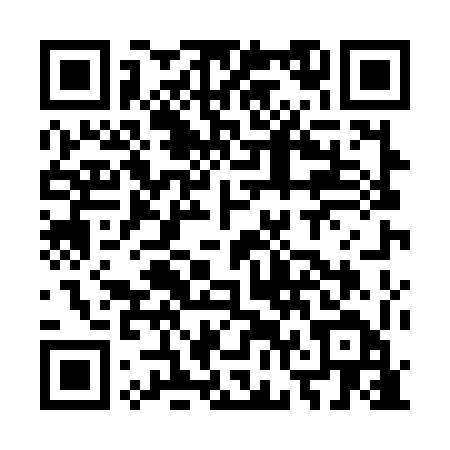 Ramadan times for Tahemaa, EstoniaMon 11 Mar 2024 - Wed 10 Apr 2024High Latitude Method: Angle Based RulePrayer Calculation Method: Muslim World LeagueAsar Calculation Method: HanafiPrayer times provided by https://www.salahtimes.comDateDayFajrSuhurSunriseDhuhrAsrIftarMaghribIsha11Mon4:244:246:3812:224:016:066:068:1212Tue4:214:216:3612:214:036:086:088:1513Wed4:184:186:3312:214:056:116:118:1814Thu4:154:156:3012:214:076:136:138:2015Fri4:114:116:2712:214:086:156:158:2316Sat4:084:086:2412:204:106:186:188:2617Sun4:054:056:2112:204:126:206:208:2818Mon4:014:016:1812:204:146:226:228:3119Tue3:583:586:1612:194:166:256:258:3420Wed3:543:546:1312:194:186:276:278:3721Thu3:513:516:1012:194:206:296:298:3922Fri3:473:476:0712:184:216:316:318:4223Sat3:443:446:0412:184:236:346:348:4524Sun3:403:406:0112:184:256:366:368:4825Mon3:363:365:5812:184:276:386:388:5126Tue3:333:335:5512:174:286:406:408:5427Wed3:293:295:5312:174:306:436:438:5728Thu3:253:255:5012:174:326:456:459:0029Fri3:213:215:4712:164:346:476:479:0430Sat3:173:175:4412:164:356:506:509:0731Sun4:134:136:411:165:377:527:5210:101Mon4:094:096:381:155:397:547:5410:132Tue4:054:056:351:155:407:567:5610:173Wed4:014:016:321:155:427:597:5910:204Thu3:573:576:301:155:448:018:0110:245Fri3:523:526:271:145:458:038:0310:276Sat3:483:486:241:145:478:058:0510:317Sun3:433:436:211:145:498:088:0810:358Mon3:393:396:181:135:508:108:1010:399Tue3:343:346:151:135:528:128:1210:4210Wed3:293:296:131:135:538:158:1510:46